 Resource 3b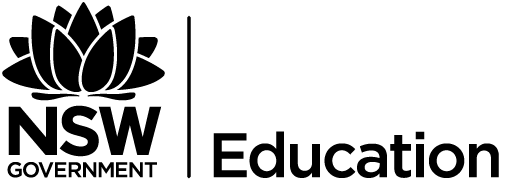 Does this text...Remove those that do not applyAffirm	Challenge	Ignore	Reveal	DisruptWhat is your belief about what it means to be Australian?What aspect of Australian identity is the text dealing with? For example landscape, gender, indigenous Australia, landscape, Australian characters and stereotypes etc.Complete the table belowComplete the table below. Think about the relationships between each section of the table.Remember how means what language forms/structures/devices does the text use to get the message and ideas across to you.How does this text shape our collective identity as Australians the way we see ourselves as Australians?How does this text shape our Individual identity as Australians Are you male/ female/ Indigenous/ from a different country of origin/ a specific group or religion? How does this text include or not include you? How are you represented? Does it position you to act/be a certain way? Does it fit your identity perfectly?Why do you think so?What words/phrases/images make you think this?What are the language forms and featuresAustralia as represented by this textMy Australia and this text have these things in commonThe Australia I belong toHow does the text represent an aspect of Australian identity? Give some quotes and language featuresThese things are found in the text and I also believe they represent my AustraliaThe text doesn’t say these things about this aspect of Australia but it is my experience